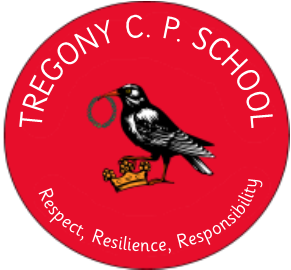 Tregony EYFS Curriculum Plan2023/2024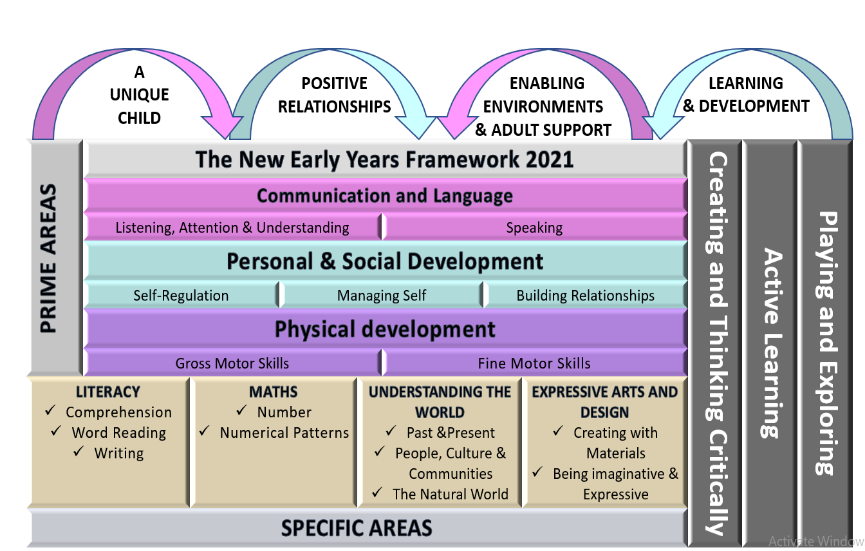 TermAutumn 1Autumn 2Spring 1Spring 2Spring 2Summer 1Summer 2NURSERYKey QuestionsIn Nursery we follow a child led enquiry based learning approach and therefore questions will stem from the children’s interests. Careful observations and feedback with staff will allow for planning. Group discussion and resources available in provision will allow children to explore and answer their own questions with the use of a floor book to record and capture moments as well as acting as a stimulus for group discussions. Adults will spark interest from the children’s ideas and will explore, enhance and extend their learning. They will identify what children already know and build upon their knowledge to create challenge and progression within their play based learning. Key skills will be identified with progression throughout the year and all adults will model, develop and join the child play, enabling opportunity to teach and practise these. and will know how and when to challenge when required.In Nursery we follow a child led enquiry based learning approach and therefore questions will stem from the children’s interests. Careful observations and feedback with staff will allow for planning. Group discussion and resources available in provision will allow children to explore and answer their own questions with the use of a floor book to record and capture moments as well as acting as a stimulus for group discussions. Adults will spark interest from the children’s ideas and will explore, enhance and extend their learning. They will identify what children already know and build upon their knowledge to create challenge and progression within their play based learning. Key skills will be identified with progression throughout the year and all adults will model, develop and join the child play, enabling opportunity to teach and practise these. and will know how and when to challenge when required.In Nursery we follow a child led enquiry based learning approach and therefore questions will stem from the children’s interests. Careful observations and feedback with staff will allow for planning. Group discussion and resources available in provision will allow children to explore and answer their own questions with the use of a floor book to record and capture moments as well as acting as a stimulus for group discussions. Adults will spark interest from the children’s ideas and will explore, enhance and extend their learning. They will identify what children already know and build upon their knowledge to create challenge and progression within their play based learning. Key skills will be identified with progression throughout the year and all adults will model, develop and join the child play, enabling opportunity to teach and practise these. and will know how and when to challenge when required.In Nursery we follow a child led enquiry based learning approach and therefore questions will stem from the children’s interests. Careful observations and feedback with staff will allow for planning. Group discussion and resources available in provision will allow children to explore and answer their own questions with the use of a floor book to record and capture moments as well as acting as a stimulus for group discussions. Adults will spark interest from the children’s ideas and will explore, enhance and extend their learning. They will identify what children already know and build upon their knowledge to create challenge and progression within their play based learning. Key skills will be identified with progression throughout the year and all adults will model, develop and join the child play, enabling opportunity to teach and practise these. and will know how and when to challenge when required.In Nursery we follow a child led enquiry based learning approach and therefore questions will stem from the children’s interests. Careful observations and feedback with staff will allow for planning. Group discussion and resources available in provision will allow children to explore and answer their own questions with the use of a floor book to record and capture moments as well as acting as a stimulus for group discussions. Adults will spark interest from the children’s ideas and will explore, enhance and extend their learning. They will identify what children already know and build upon their knowledge to create challenge and progression within their play based learning. Key skills will be identified with progression throughout the year and all adults will model, develop and join the child play, enabling opportunity to teach and practise these. and will know how and when to challenge when required.In Nursery we follow a child led enquiry based learning approach and therefore questions will stem from the children’s interests. Careful observations and feedback with staff will allow for planning. Group discussion and resources available in provision will allow children to explore and answer their own questions with the use of a floor book to record and capture moments as well as acting as a stimulus for group discussions. Adults will spark interest from the children’s ideas and will explore, enhance and extend their learning. They will identify what children already know and build upon their knowledge to create challenge and progression within their play based learning. Key skills will be identified with progression throughout the year and all adults will model, develop and join the child play, enabling opportunity to teach and practise these. and will know how and when to challenge when required.In Nursery we follow a child led enquiry based learning approach and therefore questions will stem from the children’s interests. Careful observations and feedback with staff will allow for planning. Group discussion and resources available in provision will allow children to explore and answer their own questions with the use of a floor book to record and capture moments as well as acting as a stimulus for group discussions. Adults will spark interest from the children’s ideas and will explore, enhance and extend their learning. They will identify what children already know and build upon their knowledge to create challenge and progression within their play based learning. Key skills will be identified with progression throughout the year and all adults will model, develop and join the child play, enabling opportunity to teach and practise these. and will know how and when to challenge when required.NURSERYLearning ProgrammesThroughout the year Nursery will take part in a variety of learning programmes to enhance experiences, communication, and a wide understanding of the world and sense of self. They spark interest to allow children to create key questions for their learning. These are:Throughout the year Nursery will take part in a variety of learning programmes to enhance experiences, communication, and a wide understanding of the world and sense of self. They spark interest to allow children to create key questions for their learning. These are:Throughout the year Nursery will take part in a variety of learning programmes to enhance experiences, communication, and a wide understanding of the world and sense of self. They spark interest to allow children to create key questions for their learning. These are:Throughout the year Nursery will take part in a variety of learning programmes to enhance experiences, communication, and a wide understanding of the world and sense of self. They spark interest to allow children to create key questions for their learning. These are:Throughout the year Nursery will take part in a variety of learning programmes to enhance experiences, communication, and a wide understanding of the world and sense of self. They spark interest to allow children to create key questions for their learning. These are:Throughout the year Nursery will take part in a variety of learning programmes to enhance experiences, communication, and a wide understanding of the world and sense of self. They spark interest to allow children to create key questions for their learning. These are:Throughout the year Nursery will take part in a variety of learning programmes to enhance experiences, communication, and a wide understanding of the world and sense of self. They spark interest to allow children to create key questions for their learning. These are:NURSERYLearning ProgrammesYoga- Cosmic KidsJigsaw- PSED programme used throughout the school.Master the Curriculum Maths Programme- beginnings of white rose Maths across the schoolLibrary time- All children have the opportunity to explore and engage in stories. Weekly visits to the library include storytimes with older peers within the school community, listening to stories from other adults, taking part in focused activities, relating to their favourite stories, visits from authors and illustrators, visiting settings from their favourite stories.         Let’s Move- A music and movement from BBC programme, as well as GoNoodle and Wake and Shakes.                     Yoga- Cosmic KidsJigsaw- PSED programme used throughout the school.Master the Curriculum Maths Programme- beginnings of white rose Maths across the schoolLibrary time- All children have the opportunity to explore and engage in stories. Weekly visits to the library include storytimes with older peers within the school community, listening to stories from other adults, taking part in focused activities, relating to their favourite stories, visits from authors and illustrators, visiting settings from their favourite stories.         Let’s Move- A music and movement from BBC programme, as well as GoNoodle and Wake and Shakes.                     Yoga- Cosmic KidsJigsaw- PSED programme used throughout the school.Master the Curriculum Maths Programme- beginnings of white rose Maths across the schoolLibrary time- All children have the opportunity to explore and engage in stories. Weekly visits to the library include storytimes with older peers within the school community, listening to stories from other adults, taking part in focused activities, relating to their favourite stories, visits from authors and illustrators, visiting settings from their favourite stories.         Let’s Move- A music and movement from BBC programme, as well as GoNoodle and Wake and Shakes.                     Yoga- Cosmic KidsJigsaw- PSED programme used throughout the school.Master the Curriculum Maths Programme- beginnings of white rose Maths across the schoolLibrary time- All children have the opportunity to explore and engage in stories. Weekly visits to the library include storytimes with older peers within the school community, listening to stories from other adults, taking part in focused activities, relating to their favourite stories, visits from authors and illustrators, visiting settings from their favourite stories.         Let’s Move- A music and movement from BBC programme, as well as GoNoodle and Wake and Shakes.                     Nature rangers- Understanding and respect for nature, wildlife and the outdoors (Big birdwatch, 30 days wild, animal awareness days, recycling and pollution)Let’s Cook- Using key skills and developing all areas of EYFS framework through cooking and baking, healthy eating and understanding where food comes from.                                                Forest School- Using all senses and exploring natural objects and resources in an outdoor woodland classroom. Oral Health-  awareness of dental hygiene, visits from the dentist, visits to the dental surgery, learning to brush teeth.Nature rangers- Understanding and respect for nature, wildlife and the outdoors (Big birdwatch, 30 days wild, animal awareness days, recycling and pollution)Let’s Cook- Using key skills and developing all areas of EYFS framework through cooking and baking, healthy eating and understanding where food comes from.                                                Forest School- Using all senses and exploring natural objects and resources in an outdoor woodland classroom. Oral Health-  awareness of dental hygiene, visits from the dentist, visits to the dental surgery, learning to brush teeth.Nature rangers- Understanding and respect for nature, wildlife and the outdoors (Big birdwatch, 30 days wild, animal awareness days, recycling and pollution)Let’s Cook- Using key skills and developing all areas of EYFS framework through cooking and baking, healthy eating and understanding where food comes from.                                                Forest School- Using all senses and exploring natural objects and resources in an outdoor woodland classroom. Oral Health-  awareness of dental hygiene, visits from the dentist, visits to the dental surgery, learning to brush teeth.NURSERYCurriculum EnhancementWelcome to Nursery! Who am I? Why are the leaves falling? Black history MonthBonfire nightDiwali, Remembrance, ChristmasChinese New Year, Valentines, OccupationsForces (moving, travelling, floating/sinking)WinterEasterSpring, Holi, EasterSpring, Holi, Eco warriorsStaying healthyLifecyclesSun safe Summer30 days wildEIDStarting school.Reception Key Question(I Wonder…)Who am I and who are you?What is celebrated?Where do they live? How do things move? How do things move? What grows?Who helps us?ReceptionPossible ideas.(These ideas will be adapted to follow child led learning.)Starting school/ New beginningsRules and routinesExploring and learning about the different areas within the classroomAll about me, families, homes Harvest Black history MonthTrips:Roseland weekly farm visitsBeach Celebrations, parties, baptismsBonfire nightRemembrance Day, Diwali, Hanukah, ChristmasTrips: Truro and Tregony Church visitsBug hunting different types of houses/homes maps of where children live animals around the world Chinese New YearValentinesTrips: Zoo/animal experienceVehicles and ways of travellingHow travel has changed How holidays have changedTravelling on holiday Moving in different ways with our bodiesFloating and sinkingTrips: transport museum/ LibraryVehicles and ways of travellingHow travel has changed How holidays have changedTravelling on holiday Moving in different ways with our bodiesFloating and sinkingTrips: transport museum/ LibraryPlants and flowersGrowing and changingKeeping fit and healthy- including teeth and medicineBaby animals and life cycles EasterTrips:Helegans Emergency servicesHelping each other Recycling and helping to look after their worldPollutionTrips: fire station/recycling warehouse/beach Core textsNursery: Three little Pigs, Goldilocks and the three bears, Handa’s surprise, Landy’s new home, Mrs Honey’s Hat, Whatever next, We’re going on a bear hunt, Brown bear, brown bear, The Naughty Bus, The Very Hungry CaterpillarReception- Do you love bugs?,There was an old lady who swallowed a fly, Hair love, On the way home, The Gruffalo, Room on the broom, Super Duper you, Oi frog!, Pumpkin Soup, Rainbow fish.Nursery: Three little Pigs, Goldilocks and the three bears, Handa’s surprise, Landy’s new home, Mrs Honey’s Hat, Whatever next, We’re going on a bear hunt, Brown bear, brown bear, The Naughty Bus, The Very Hungry CaterpillarReception- Do you love bugs?,There was an old lady who swallowed a fly, Hair love, On the way home, The Gruffalo, Room on the broom, Super Duper you, Oi frog!, Pumpkin Soup, Rainbow fish.Nursery: Three little Pigs, Goldilocks and the three bears, Handa’s surprise, Landy’s new home, Mrs Honey’s Hat, Whatever next, We’re going on a bear hunt, Brown bear, brown bear, The Naughty Bus, The Very Hungry CaterpillarReception- Do you love bugs?,There was an old lady who swallowed a fly, Hair love, On the way home, The Gruffalo, Room on the broom, Super Duper you, Oi frog!, Pumpkin Soup, Rainbow fish.Nursery: Three little Pigs, Goldilocks and the three bears, Handa’s surprise, Landy’s new home, Mrs Honey’s Hat, Whatever next, We’re going on a bear hunt, Brown bear, brown bear, The Naughty Bus, The Very Hungry CaterpillarReception- Do you love bugs?,There was an old lady who swallowed a fly, Hair love, On the way home, The Gruffalo, Room on the broom, Super Duper you, Oi frog!, Pumpkin Soup, Rainbow fish.Nursery: Three little Pigs, Goldilocks and the three bears, Handa’s surprise, Landy’s new home, Mrs Honey’s Hat, Whatever next, We’re going on a bear hunt, Brown bear, brown bear, The Naughty Bus, The Very Hungry CaterpillarReception- Do you love bugs?,There was an old lady who swallowed a fly, Hair love, On the way home, The Gruffalo, Room on the broom, Super Duper you, Oi frog!, Pumpkin Soup, Rainbow fish.Nursery: Three little Pigs, Goldilocks and the three bears, Handa’s surprise, Landy’s new home, Mrs Honey’s Hat, Whatever next, We’re going on a bear hunt, Brown bear, brown bear, The Naughty Bus, The Very Hungry CaterpillarReception- Do you love bugs?,There was an old lady who swallowed a fly, Hair love, On the way home, The Gruffalo, Room on the broom, Super Duper you, Oi frog!, Pumpkin Soup, Rainbow fish.Nursery: Three little Pigs, Goldilocks and the three bears, Handa’s surprise, Landy’s new home, Mrs Honey’s Hat, Whatever next, We’re going on a bear hunt, Brown bear, brown bear, The Naughty Bus, The Very Hungry CaterpillarReception- Do you love bugs?,There was an old lady who swallowed a fly, Hair love, On the way home, The Gruffalo, Room on the broom, Super Duper you, Oi frog!, Pumpkin Soup, Rainbow fish.Key Text- NNF- All about me, Autumn, Africa, Colours.Goodbye summer, hello autumnF-Leaf manThe little red henOwl babiesPercy the park keeper- after the storm.NF- Diwali. It’s ok to be different. F- First Christmas- NativityRama and SitaSmeds and the smoosLittle MoonPercy the park keeper- One snowy night Night before ChristmasNF- China, Winter, People who work at night. Goodbye Autumn, Hello WinterF- Williams winter wish, The storm whale in winter,Guess how much I love youPercy the park keeper- The cross rabbitNF- Spring, Animal babies, Life cycles Goodbye Winter, hello spring,  F- Gorilla Little Rabbit Foo FooThe rhyming rabbitPeace at lastPercy and the park keeper- One spring dayNF- Spring, Animal babies, Life cycles Goodbye Winter, hello spring,  F- Gorilla Little Rabbit Foo FooThe rhyming rabbitPeace at lastPercy and the park keeper- One spring dayNF- Where does my food come from, Recycling, pollution, F, We planted a tree, Nelson the whaleSebastian starfishLighthouse keepers lunchPercy the Park keeper- The secret pathNF- On the beach, Summer, under the sea,minibeastsF- And then comes summer, Tiddler, The most exciting Eid. Starting school, little owl goes to schoolSuperwormPercy the park keeper- the rescue partyKey Texts- R(Highlighted are Core books)NF- All are welcome F- Rosie’s walkLittle red riding hoodHanda’s noisy nightThere was an old lady who swallowed a flyCreation story (RE)The colour monsterWhat makes me a me?Walk through storiesThe Rainbow fish Farmer DuckZog NF- All about familiesF- My world your worldStick manThe Christmas babyHair loveWalk through stories Room on the broomThe squirrel who squabbled On the way home Author of the half term: Julia Donaldson NF- See inside houses long agoThe Three billy goats gruffAaarrghh spider!On the way homeYou can’t take an elephant on the busThe Gruffalo Walk through stories Aliens loves underpants Billy’s Bucket Author of the half term:Eric Carle NF- Stars and spaceMrs Armitage on wheelsMr Grumpy’s outingThe journey Walk through storiesCotton Wool ColinFive minutes peace Hugless Douglas Author of the half term:Rachel Bright NF- Stars and spaceMrs Armitage on wheelsMr Grumpy’s outingThe journey Walk through storiesCotton Wool ColinFive minutes peace Hugless Douglas Author of the half term:Rachel Bright NF- Do you love bugs?F- The Growing storyOliver’s vegetablesJim and the beanstalkWalk through storiesSupertatoMy monster and me Owl Babies Author of the half term:Kes Gray and Jim Field NF- People who help usDuffy’s lucky escapeThe great explorer Astro girl Super duper youThe Jolly postmanWalk through storiesRavi’s Roar Slow Samson Author of the half term: Micheal Rosen Key Vocabulary(Including but not limited to)Different, similar, likes,dislikes, special, features, home, ploughing, crops, wheat, create, creative, construction, home, environmentReligions, beliefs, respect, routine, family, change, festivals, celebrations, diverse, Christans, baptism, traditionHabitat, home, minibeasts, world, countries, warm, cold, large, small, new year, love, happy, animals, dark, damp, wet, lazy, fast,slowTravel, change, different, same, old,new, present, past, floating,sinking, journey, seasonsTravel, change, different, same, old,new, present, past, floating,sinking, journey, seasonsplants, growing, changing, healthy, happy, life cycles, fit, alive, tall, germinating, vegetables, fruit, exercise, diet,natureExplorer, hero, emergency, pollution, recycling, safe, starting,helping, superhero, man-made    Long Term Plan 2022/2023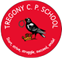    Long Term Plan 2022/2023   Long Term Plan 2022/2023   Long Term Plan 2022/2023   Long Term Plan 2022/2023   Long Term Plan 2022/2023   Long Term Plan 2022/2023   Long Term Plan 2022/2023AreaYearAut 1Aut 2Spr 1Spr 2Sum 1Sum 2C&LNurseryThis area underpins everything we do in EYFS and we ensure that all activities planned promote at least one skill from this area.N- RWI building a sentence, guided discussions using prompts and JIGSAW.R- NELI, RWI, guided/whole class discussions, carpet time, JIGSAW, interventions This area underpins everything we do in EYFS and we ensure that all activities planned promote at least one skill from this area.N- RWI building a sentence, guided discussions using prompts and JIGSAW.R- NELI, RWI, guided/whole class discussions, carpet time, JIGSAW, interventions This area underpins everything we do in EYFS and we ensure that all activities planned promote at least one skill from this area.N- RWI building a sentence, guided discussions using prompts and JIGSAW.R- NELI, RWI, guided/whole class discussions, carpet time, JIGSAW, interventions This area underpins everything we do in EYFS and we ensure that all activities planned promote at least one skill from this area.N- RWI building a sentence, guided discussions using prompts and JIGSAW.R- NELI, RWI, guided/whole class discussions, carpet time, JIGSAW, interventions This area underpins everything we do in EYFS and we ensure that all activities planned promote at least one skill from this area.N- RWI building a sentence, guided discussions using prompts and JIGSAW.R- NELI, RWI, guided/whole class discussions, carpet time, JIGSAW, interventions This area underpins everything we do in EYFS and we ensure that all activities planned promote at least one skill from this area.N- RWI building a sentence, guided discussions using prompts and JIGSAW.R- NELI, RWI, guided/whole class discussions, carpet time, JIGSAW, interventions C&LReceptionThis area underpins everything we do in EYFS and we ensure that all activities planned promote at least one skill from this area.N- RWI building a sentence, guided discussions using prompts and JIGSAW.R- NELI, RWI, guided/whole class discussions, carpet time, JIGSAW, interventions This area underpins everything we do in EYFS and we ensure that all activities planned promote at least one skill from this area.N- RWI building a sentence, guided discussions using prompts and JIGSAW.R- NELI, RWI, guided/whole class discussions, carpet time, JIGSAW, interventions This area underpins everything we do in EYFS and we ensure that all activities planned promote at least one skill from this area.N- RWI building a sentence, guided discussions using prompts and JIGSAW.R- NELI, RWI, guided/whole class discussions, carpet time, JIGSAW, interventions This area underpins everything we do in EYFS and we ensure that all activities planned promote at least one skill from this area.N- RWI building a sentence, guided discussions using prompts and JIGSAW.R- NELI, RWI, guided/whole class discussions, carpet time, JIGSAW, interventions This area underpins everything we do in EYFS and we ensure that all activities planned promote at least one skill from this area.N- RWI building a sentence, guided discussions using prompts and JIGSAW.R- NELI, RWI, guided/whole class discussions, carpet time, JIGSAW, interventions This area underpins everything we do in EYFS and we ensure that all activities planned promote at least one skill from this area.N- RWI building a sentence, guided discussions using prompts and JIGSAW.R- NELI, RWI, guided/whole class discussions, carpet time, JIGSAW, interventions PSED- NurseryJIGSAW alongside daily practice, discussions and classroom routines and rules.JIGSAW alongside daily practice, discussions and classroom routines and rules.JIGSAW alongside daily practice, discussions and classroom routines and rules.JIGSAW alongside daily practice, discussions and classroom routines and rules.JIGSAW alongside daily practice, discussions and classroom routines and rules.JIGSAW alongside daily practice, discussions and classroom routines and rules.PSED- NurseryBeing me Celebrating DifferencesDreams and GoalsRelationships Healthy meChanging me PSED- ReceptionBeing me Celebrating DifferencesDreams and GoalsRelationships Healthy meChanging me PD- FineNurseryDaily activities as part of CP: for example: Funky Fingers, Dough Disco ,threading ,posting ,peg boards, cutting, tap a shape, posting. Careful planning considering AFL and skills required throughout the year.Daily activities as part of CP: for example: Funky Fingers, Dough Disco ,threading ,posting ,peg boards, cutting, tap a shape, posting. Careful planning considering AFL and skills required throughout the year.Daily activities as part of CP: for example: Funky Fingers, Dough Disco ,threading ,posting ,peg boards, cutting, tap a shape, posting. Careful planning considering AFL and skills required throughout the year.Daily activities as part of CP: for example: Funky Fingers, Dough Disco ,threading ,posting ,peg boards, cutting, tap a shape, posting. Careful planning considering AFL and skills required throughout the year.Daily activities as part of CP: for example: Funky Fingers, Dough Disco ,threading ,posting ,peg boards, cutting, tap a shape, posting. Careful planning considering AFL and skills required throughout the year.Daily activities as part of CP: for example: Funky Fingers, Dough Disco ,threading ,posting ,peg boards, cutting, tap a shape, posting. Careful planning considering AFL and skills required throughout the year.PD- FineReceptionDough activities, daily name writing, threading, cutting, weaving, funky fingers activities, go noodle,wake and shake manipulating objects, draw lines and circles, hold pencils/paint brushes, pencil grip (encourage tripod grip), develop muscle tone to put pencil pressure on paper, using tools to effect changes to materials, show preference for dominant hand, observational drawing, teach and model correct letter formation, cut along straight/curved lines,colour inside lines, building things with smaller lego, drawing pictures that are recognisable Dough activities, daily name writing, threading, cutting, weaving, funky fingers activities, go noodle,wake and shake manipulating objects, draw lines and circles, hold pencils/paint brushes, pencil grip (encourage tripod grip), develop muscle tone to put pencil pressure on paper, using tools to effect changes to materials, show preference for dominant hand, observational drawing, teach and model correct letter formation, cut along straight/curved lines,colour inside lines, building things with smaller lego, drawing pictures that are recognisable Dough activities, daily name writing, threading, cutting, weaving, funky fingers activities, go noodle,wake and shake manipulating objects, draw lines and circles, hold pencils/paint brushes, pencil grip (encourage tripod grip), develop muscle tone to put pencil pressure on paper, using tools to effect changes to materials, show preference for dominant hand, observational drawing, teach and model correct letter formation, cut along straight/curved lines,colour inside lines, building things with smaller lego, drawing pictures that are recognisable Dough activities, daily name writing, threading, cutting, weaving, funky fingers activities, go noodle,wake and shake manipulating objects, draw lines and circles, hold pencils/paint brushes, pencil grip (encourage tripod grip), develop muscle tone to put pencil pressure on paper, using tools to effect changes to materials, show preference for dominant hand, observational drawing, teach and model correct letter formation, cut along straight/curved lines,colour inside lines, building things with smaller lego, drawing pictures that are recognisable Dough activities, daily name writing, threading, cutting, weaving, funky fingers activities, go noodle,wake and shake manipulating objects, draw lines and circles, hold pencils/paint brushes, pencil grip (encourage tripod grip), develop muscle tone to put pencil pressure on paper, using tools to effect changes to materials, show preference for dominant hand, observational drawing, teach and model correct letter formation, cut along straight/curved lines,colour inside lines, building things with smaller lego, drawing pictures that are recognisable Dough activities, daily name writing, threading, cutting, weaving, funky fingers activities, go noodle,wake and shake manipulating objects, draw lines and circles, hold pencils/paint brushes, pencil grip (encourage tripod grip), develop muscle tone to put pencil pressure on paper, using tools to effect changes to materials, show preference for dominant hand, observational drawing, teach and model correct letter formation, cut along straight/curved lines,colour inside lines, building things with smaller lego, drawing pictures that are recognisable PD- GrossNurseryAll children have use of outdoor area, playground, woodland and trim trail where they are encouraged to use trikes and heavy lifting work. They complete weekly PE sessions based on current interests and key skills required for age/development, with palanning support from ‘Healthy Movers’ programme. They also take part in the BBC Lets move, which has a focus on movement to music, carry out a wake and shake every morning and complete regular wellie walks around the community, often climbing banks and overcoming obstacles. All children have use of outdoor area, playground, woodland and trim trail where they are encouraged to use trikes and heavy lifting work. They complete weekly PE sessions based on current interests and key skills required for age/development, with palanning support from ‘Healthy Movers’ programme. They also take part in the BBC Lets move, which has a focus on movement to music, carry out a wake and shake every morning and complete regular wellie walks around the community, often climbing banks and overcoming obstacles. All children have use of outdoor area, playground, woodland and trim trail where they are encouraged to use trikes and heavy lifting work. They complete weekly PE sessions based on current interests and key skills required for age/development, with palanning support from ‘Healthy Movers’ programme. They also take part in the BBC Lets move, which has a focus on movement to music, carry out a wake and shake every morning and complete regular wellie walks around the community, often climbing banks and overcoming obstacles. All children have use of outdoor area, playground, woodland and trim trail where they are encouraged to use trikes and heavy lifting work. They complete weekly PE sessions based on current interests and key skills required for age/development, with palanning support from ‘Healthy Movers’ programme. They also take part in the BBC Lets move, which has a focus on movement to music, carry out a wake and shake every morning and complete regular wellie walks around the community, often climbing banks and overcoming obstacles. All children have use of outdoor area, playground, woodland and trim trail where they are encouraged to use trikes and heavy lifting work. They complete weekly PE sessions based on current interests and key skills required for age/development, with palanning support from ‘Healthy Movers’ programme. They also take part in the BBC Lets move, which has a focus on movement to music, carry out a wake and shake every morning and complete regular wellie walks around the community, often climbing banks and overcoming obstacles. All children have use of outdoor area, playground, woodland and trim trail where they are encouraged to use trikes and heavy lifting work. They complete weekly PE sessions based on current interests and key skills required for age/development, with palanning support from ‘Healthy Movers’ programme. They also take part in the BBC Lets move, which has a focus on movement to music, carry out a wake and shake every morning and complete regular wellie walks around the community, often climbing banks and overcoming obstacles. PD- GrossReceptionMovement and using space Gymnastics - Body shapes, balancing , jumping and rolling Ball skills - rolling, throwing, catching and kicking . Gymnastics- using equipment safely (balancing, jumping and landing)Dance - sequencing movementsAthletics - running races Literacy NurseryLetters and sounds, RWI, marking making, story telling, Library sessions, daily nursery rhymes, build a sentence, Group discussions.Letters and sounds, RWI, marking making, story telling, Library sessions, daily nursery rhymes, build a sentence, Group discussions.Letters and sounds, RWI, marking making, story telling, Library sessions, daily nursery rhymes, build a sentence, Group discussions.Letters and sounds, RWI, marking making, story telling, Library sessions, daily nursery rhymes, build a sentence, Group discussions.Letters and sounds, RWI, marking making, story telling, Library sessions, daily nursery rhymes, build a sentence, Group discussions.Letters and sounds, RWI, marking making, story telling, Library sessions, daily nursery rhymes, build a sentence, Group discussions.Literacy ReceptionRWI,name writing, retelling pictures, drawing with a purpose, beginning to form some familiar letters RWI, joining in with stories, answering questions about stories, exploring a range of different genres, name writing, writing labels, writing CVC words RWI, act out stories, predict what will happen next, suggest how stories might end, exploring what sentences look likeRWI, retell stories without props, talk and explore different characters, writing sentences using finger spaces, full stops and some capital letters RWI, answer questions about books, write longer sentences, write Red words and capital letters RWI, use high quality vocabulary to explain their own stories or adapt a story, practise writing capital letters, write sentences with capital letters, finger spaces and full stops, focusing on reading our work back to check it makes sensePhonics(RWI)RWI - See separate skills progression grid (word reading and writing) due to children being in different groups for PhonicsReception will also take part in the English part of phonics therefore any other Literacy will be extra learning/opportunities through class decisions, adult led groups and CP RWI - See separate skills progression grid (word reading and writing) due to children being in different groups for PhonicsReception will also take part in the English part of phonics therefore any other Literacy will be extra learning/opportunities through class decisions, adult led groups and CP RWI - See separate skills progression grid (word reading and writing) due to children being in different groups for PhonicsReception will also take part in the English part of phonics therefore any other Literacy will be extra learning/opportunities through class decisions, adult led groups and CP RWI - See separate skills progression grid (word reading and writing) due to children being in different groups for PhonicsReception will also take part in the English part of phonics therefore any other Literacy will be extra learning/opportunities through class decisions, adult led groups and CP RWI - See separate skills progression grid (word reading and writing) due to children being in different groups for PhonicsReception will also take part in the English part of phonics therefore any other Literacy will be extra learning/opportunities through class decisions, adult led groups and CP RWI - See separate skills progression grid (word reading and writing) due to children being in different groups for PhonicsReception will also take part in the English part of phonics therefore any other Literacy will be extra learning/opportunities through class decisions, adult led groups and CP RWI - See separate skills progression grid (word reading and writing) due to children being in different groups for PhonicsReception will also take part in the English part of phonics therefore any other Literacy will be extra learning/opportunities through class decisions, adult led groups and CP Maths- NurseryFocused teaching: Colours, sorting, Matching.CP focus on sorting and matching objectsFocused teaching: Number 1,2 (subitising), Pattern.Talk about and identify patterns around them indoors and out in CP CP focus on 1 and 2 numerals, amounts and subitising. chn to create ABAB patternsFocused teaching: Numbers 3,4,5, Explore 3D shapes in CP- questioning and discussion in construction areas.Exploring 2D shapes in CP Encouragecombining shapes to make new ones to mark make.Children daily practise counting one number for each item in order 1,2,3,4,5Show fingers up to 5.Focused teaching:Number 6height and length, capacity.Comparing objects using size,length, weight capacity in CP through investigation and questioningChildren count beyond 5 daily and practise counting objects to learn the last number is the correct amount within daily routines and CP.Focused teaching: More or Fewer, 1 more, 1, less, 2d and 3D shapes.Focus on shape in CP as well as focused activities. encourage children to select shapes appropriately to mark-make and build.Explore More and Fewer than throughout CP and adult discussions. Focused teaching:Number  composition, night and day and positional language.Circle time to allow understanding of  position using wordsDescribe a sequence of events real and fictional during talk time and story times.Describe a familiar route and discuss location using in front and behind by activities in CP- beebots, partner games, maps outdoors. Explore mark making of numbers and symbols.Daily discussions about numbers 1-5 and challenges to real life problems with these numbers. Nrich questioning.Maths- ReceptionBaseline AssessmentGetting to know you,Just like me/It’s me 1,2 and 3match and sort, compare objectsmake and correct repeating AB patternsIt’s me 1,2, and 3, Alive and 5, Growing 6,7 and 8, ConsolidationSorting 1,2 and 3Matching pictures to numerals, finding 1 more and 1 less,Sorting,exploring shapesPositional languageExploring, representing and making number 4 and 5 in different ways one more and one less of numbers up to 5,-Sorting and recognising 2D shapes-Sequencing eventsAlive and 5, Growing 6,7,8, building 9 and 10-One less using sentence stems,Exploring zero,Composition of 5, equal and unequal groups-How many altogether?, Composition of numbers to 5 (3 groups)-Balance scales, Full and empty, measuring capacity, measuring ingredients Exploring 6, sorting 6,7 and 8, Composition of 7 and 8, Matching 6,7a dn 8, 1 more and 1 lessMaking pairs, combining two groups, adding moreComparing and measure height, length and timeRepresenting sorting and ordering 9 and 10Composition of 9 and 10 Building 9 and 10, Consolidation -Counting back from 10Comparing numbers within 10Making 10 in different waysConsolidation x2 week 20 and beyond, first then and now-Number patterns to 20, matching picture to numeral, tens frame fill beyond 20, estimating-Missing numbers, ordering numbers to 20, games within 20-Find my match (shapes, models), shape match and fill, replicate my shape, tangrams-counting on, adding more, adding more (unknown then and unknown first) -Taking away with resources, taking away, taking away- unknown then, pass it on games -Making new shapes with right angled triangles, making new shapes with squares, using shapes to make patternsFind my pattern, on the move-Doubling, double games, doubling barrier games-Sharing, grouping- even and odd, one odd day, games with odd and even numbers - Problem solving opportunities, addition and subtraction -cuisenaire rods, patterns-making maps, journey to school, obstacle course, x marks the spot, designing mazes Maths- ReceptionBaseline AssessmentGetting to know you,Just like me/It’s me 1,2 and 3match and sort, compare objectsmake and correct repeating AB patternsIt’s me 1,2, and 3, Alive and 5, Growing 6,7 and 8, ConsolidationSorting 1,2 and 3Matching pictures to numerals, finding 1 more and 1 less,Sorting,exploring shapesPositional languageExploring, representing and making number 4 and 5 in different ways one more and one less of numbers up to 5,-Sorting and recognising 2D shapes-Sequencing eventsAlive and 5, Growing 6,7,8, building 9 and 10-One less using sentence stems,Exploring zero,Composition of 5, equal and unequal groups-How many altogether?, Composition of numbers to 5 (3 groups)-Balance scales, Full and empty, measuring capacity, measuring ingredients Exploring 6, sorting 6,7 and 8, Composition of 7 and 8, Matching 6,7a dn 8, 1 more and 1 lessMaking pairs, combining two groups, adding moreComparing and measure height, length and timeRepresenting sorting and ordering 9 and 10Composition of 9 and 10 Building 9 and 10, Consolidation -Counting back from 10Comparing numbers within 10Making 10 in different waysConsolidation x2 week 20 and beyond, first then and now-Number patterns to 20, matching picture to numeral, tens frame fill beyond 20, estimating-Missing numbers, ordering numbers to 20, games within 20-Find my match (shapes, models), shape match and fill, replicate my shape, tangrams-counting on, adding more, adding more (unknown then and unknown first) -Taking away with resources, taking away, taking away- unknown then, pass it on games -Making new shapes with right angled triangles, making new shapes with squares, using shapes to make patternsFind my pattern, on the move-Doubling, double games, doubling barrier games-Sharing, grouping- even and odd, one odd day, games with odd and even numbers - Problem solving opportunities, addition and subtraction -cuisenaire rods, patterns-making maps, journey to school, obstacle course, x marks the spot, designing mazes Maths- ReceptionBaseline AssessmentGetting to know you,Just like me/It’s me 1,2 and 3match and sort, compare objectsmake and correct repeating AB patternsIt’s me 1,2, and 3, Alive and 5, Growing 6,7 and 8, ConsolidationSorting 1,2 and 3Matching pictures to numerals, finding 1 more and 1 less,Sorting,exploring shapesPositional languageExploring, representing and making number 4 and 5 in different ways one more and one less of numbers up to 5,-Sorting and recognising 2D shapes-Sequencing eventsAlive and 5, Growing 6,7,8, building 9 and 10-One less using sentence stems,Exploring zero,Composition of 5, equal and unequal groups-How many altogether?, Composition of numbers to 5 (3 groups)-Balance scales, Full and empty, measuring capacity, measuring ingredients Exploring 6, sorting 6,7 and 8, Composition of 7 and 8, Matching 6,7a dn 8, 1 more and 1 lessMaking pairs, combining two groups, adding moreComparing and measure height, length and timeRepresenting sorting and ordering 9 and 10Composition of 9 and 10 Building 9 and 10, Consolidation -Counting back from 10Comparing numbers within 10Making 10 in different waysConsolidation x2 week 20 and beyond, first then and now-Number patterns to 20, matching picture to numeral, tens frame fill beyond 20, estimating-Missing numbers, ordering numbers to 20, games within 20-Find my match (shapes, models), shape match and fill, replicate my shape, tangrams-counting on, adding more, adding more (unknown then and unknown first) -Taking away with resources, taking away, taking away- unknown then, pass it on games -Making new shapes with right angled triangles, making new shapes with squares, using shapes to make patternsFind my pattern, on the move-Doubling, double games, doubling barrier games-Sharing, grouping- even and odd, one odd day, games with odd and even numbers - Problem solving opportunities, addition and subtraction -cuisenaire rods, patterns-making maps, journey to school, obstacle course, x marks the spot, designing mazes UWNurseryG- compare local environments to others (AFRICA) Understanding important places and people within our school and local communityRE- HarvestS- Recognising parts of the body by drawing silhouette and orally labelling. Recognising signs of Autumn G- Looking at Christmas around the world.RE- Celebrating Diwali and Christmas.S- Light and DarkG- People in our community and their jobs.RE- Chinese New YearS- Explore Transport, how it moves and make ramps to explore forces.Changes of materials (melting ice)Observing changes in winterG- Making Maps RE- Celebrating Easter, HoliS- Changes in Spring.G- Eco warriors- How to save our planet.RE- bible storiesS- Life cycles of a Butterfly, frog, chicken.G- Where does our food come from? Include visit to supermarket/farm/ village shop.RE- EIDS- Seasonal change into SummerS- features of a flower, importance of beesUWReceptionAll about me- Parts of the bodyWhat is special about me? Similarities/differences that distinguish us from othersAll about my family Investigations: around the school and it’s environment harvesting vegetables (farm visits)Exploring different homes around the worldKnow how to operate simple equipment- ipads, computer, Why is the word `God` special?Famous person- Rosa Parks (BHM)RE- explore different religions, festival of lightInvestigate magnets Explore melting, making chocolate apples for bonfire night, Christmas cookingCelebrate Christmas (christmas activities), compare Christas festivals to Hindi and Judaism festivals – Diwali and Hanukkah Why do Christians celebrate Christmas?Know how to operate simple equipment, using cameras and ipads to take photosThe importance of remembrance day Exploring Autumn All about chinese new yearExploring different plants/trees (how to keep our plants healthy) Investigate: mini beastsdifferent countries around the world - Around the world with Max and Lemon Valentines day - why we have itDifferent homes/houses around the world (igloo, shanty town, mansion, flats in New york etc) Investigate different maps and their purposes Explore space, planets, solar systemdifferent space rocketsInvestigate: light and dark using torches- shadows and explain findings talking about change  Investigate: floating and sinkingTalking tins Exploring SpringChanges to transportDinosaurs Which places are special and why (RE)Exploring WinterFamous person- Mary Anning (Palaeontologist) Exploring SpringLife cycles of butterflies, chicks, Frogs (developing an understanding of growth and change over timeLife cycles of how things change (Caterpillar, frog, chicks, seeds) How to look after - plants/animalsWhy do Christians celebrate Easter?Easter Activities  How we change - grow (body parts) Bee botsExploring Summer- keeping safe in the sunInvestigate materials Importance of recycling - what happens to the world if we don’t Changes due to pollution - visit  to the beachReal life superheroes- people who help usContinue to look after plants/how do we keep our plants healthyUse cameras and ipads to take photos and videos of explanations Which stories are special and why? (RE)Create maps for Bee-bots ( programming) To explore the chromebooks (transitioning into year1 )EADNurseryA- create self portraits with correct materials and observational drawing. Colour mixingM- Singing and use of instruments from Africa for Black History MonthA- Make Rangoli patternsSalt dough Diwa Lamps, Christmas cardsM- Perform christmas songsA- Winter inspired artwork using natural materials and selecting appropriate resources. M- Chinese New Year music and dance  activitiesA-  Make stick puppets using correct resourcesM- participating and leading a group band with non tuned percussion instruments. A- collage and junk modelling with recycled materials.Retell stories by acting out and using propsM- Singing familiar songs and Nursery rhymesA- MAking Eid crowns and lanternsM- Performing a sequence of movements to create a dance.EADReceptionKapow Art and DesignMark making with wax crayonsMark making with felt tipsMark making with chalkObservational pencil drawingDrawing facesDrawing faces in colour Famous person project: Henri MatisseKapow music( Exploring sound)Vocal soundsBody soundsInstrumental soundsEnvironmental soundsNature soundsKapow Art and DesignFinger paintingOutdoor paintingPainting to musicCollage and transient artLandscape collageGroup artKapow music (celebration music) Diwali music Hanukkah musicKwanzaa musicTraditional Christmas musicChristmas action songs  Kapow Art and DesignSculpture and 3D: creation station x6 lessons to be confirmedFamous person project: Andy GoldsworthyKapow music (Music and movement) Action songsFinding the beatExploring tempoExploring tempo and pitch through dance Music and movement performances Kapow Art and DesignCraft and design: let’s get craftyx6 lessons to be confirmedKapow music (Musical stories)Moving to music Using instruments to represent charactersStorytelling with actionsUsing instruments to represent actionsMusical story compositionMusical story performance Kapow Art and DesignSeasonal craftsx6 lessons to be confirmedKapow music (Big band)What makes an instrument?Introduction to orchestraFollow the beatTuned and untuned instruments Big band performance Access ArtPrimal paintingDrawing by touchmaking finger puppets Drawing like a cavemanPlasticine printmaking Famous person project:Piet Mondirian BBC - bring the noise:Golden- x3 lessons (focus dynamics, pitch, voice as an instrument(Hands in the air  x3 lessons (focus; pitch, dynamics, composition, pulse) 